View IFT /PQ / REOI / RFP Notice Details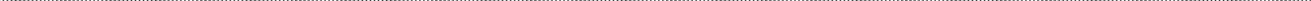 Ministry :	Ministry of Housing and Public WorksDivision :Organization :	Public Works Department (PWD)	Procuring EntityName :PWD EM Division- 2, DhakaProcuring Entity Code :Procuring Entity District :DhakaProcurement Nature:Works	Procurement Type :	NCTEvent Type :	TENDER	Invitation for :	Tender - Single LotInvitation Reference No. :EMDK2/APP_REV/Fund/259/2020- 2021App ID :	165261	Tender/Proposal ID : 585898Re-Tendered ID :	566353Procurement Method :	Open Tendering Method(OTM)Source of Funds :	GovernmentBudget Type :	RevenueProject Code :	Not applicable	Project Name :	Not applicableTender/Proposal Package No. and Description :EMDK2/APP_REV/Fund/259/2020-2021Up-gradation work of Sub-station & Emergency Generator with ancillary work for State Guest House JAMUNA at 30 Hare road Dhaka.Category :		Electrical machinery, apparatus, equipment and consumables;Electric motors, generators and transformers;Electric motors;Generators;Alternators;Cooling towers;Ballasts for discharge lamps or tubes;Parts of electric motors, generators and transformers;Transformers;Electricity distribution and control apparatus;Electrical apparatus for switching or protecting electrical circuits;Electrical circuit components;Parts of electricity distribution or control apparatus;Insulated wire and cable;Mains;Power distribution cables;Coaxial cable;Insulated cable accessories;Electric conductors for data and control purposes;Accumulators, primary cells and primary batteries;Primary cells;Primary batteries;Electric accumulators;Lighting equipment and electric lamps;Electric filament lamps;Lamps and light fittings;Parts of lamps and lighting equipment;Electrical equipment and apparatus;Electrical equipment for engines and vehicles;Sound or visual signalling apparatus;Magnets;Machines and apparatus with individual functions;Insulating fittings;Carbon electrodes;Electrical parts of machinery or apparatus;Electrical supplies and accessories;Electronic, electromechanical and electrotechnical supplies;Electronic equipment;Electromechanical equipment;Electrotechnical equipmentScheduled Tender/Proposal PublicationDate and Time :Pre - Tender/Proposal meeting StartDate and Time :Tender/Proposal ClosingDate and Time :Last Date and Time for Tender/Proposal06-Jun-2021 16:39	Tender/ProposalDocument last selling / downloading Date and Time :06-Jun-2021 16:41	Pre - Tender/Proposalmeeting End Date and Time :Jun-2021 14:00	Tender/ProposalOpeningDate and Time :22-Jun-2021 12:3022-Jun-2021  11:3007-Jun-2021  12:3922-Jun-2021  14:00Security Submission :Eligibility of Tenderer :	Brief Eligibility and Qualification of Tenderer:General experience: Reputed contractors/Bonafide firms who have minimum 05 (Five) years of general experiences.Specific experience: Having experiences in successfully completion of Minimum 600/630KVA Sub-Station & Minimum 200KVA Generator with necessary Cable works amounting minimum Taka 169.00Lac of Government/ Semi-Government/ Autonomous Bodies in Bangladesh in a single tender during the last 05 (Five) years.The above experience work certificate for successfully completion of similar nature of Electro-Mechanical works shall have issued by:In case of the work done under PWD, the certifying and authenticating authority shall be the concerned Executive Engineer.In case of the work done under any Govt./Semi-Govt./Autonomous Bodies/Organization other than PWD, the certifying authority shall be an officer not below the rank of Executive Engineer and the same duly verified by the concerned Executive Engineer of PWD of that district under whose jurisdiction the work has been done.The required average annual construction turnover shall be greater than Tk241.00 Lac over the last 5 years.Updated Trade License, Income Tax clearance and VAT Registration Certificate(BIN).Valid ABC category Electrical License & Supervisory License from Electrical Licensing Board.The minimum amount Liquid asset or working capital or credit line(s) from any Scheduled Bank TK 220.00 Lac in the form of Letter of Credit Commitment for Bank’s Undertaking for Line of Credit Only, issued not earlier than twenty eight (28) days prior to the day of the original deadline for submission of Tender.Authorization of proposed Generator and Sub-Station equipment as per TDS.All other required qualifications, special terms & conditions of the tender are shown in the ITT, GCC & Tender data Sheet & Tender documentBrief Description of Works :Up-gradation work of Sub-station & Emergency Generator with ancillary work for State Guest House JAMUNA at 30 Hare road Dhaka.Evaluation Type :	Lot wise Document Available :	Package wise Document Fees :	Package wiseTender/Proposal Document Price (In BDT) :1000Mode of Payment :	Payment through BankTender/Proposal Security Valid Up to :Tender/Proposal Valid Up to :18-Oct-202120-Sep-2021Name of Official Inviting Tender/Proposal:Md. Zahangir Alam	Designation of Official Inviting Tender/Proposal :	ExecutiveEngineerAddress ofAddress: PWDContact details of Official Inviting Tender/Proposal : Phone: 02-Official InvitingTender/Proposal:Anex Bhabon, Purtha Bhabon, DhakaCity : Dhaka Thana : Ramna District : Dhaka -1000Country :BangladeshNo Fax No9551688:The procuring entity reserves the right to accept or reject all Tenders/Proposals / Pre-Qualifications / EOIsNote: Bank will update the payment transactions only at the end of the day, so the tenderers should make sure the securities and other payments are made at least one day before the submission date.Lot No.Identification of LotLocationTender/Proposal security (Amount in BDT)Start DateCompletion Date1Up-gradation work of Sub-station & Emergency Generator with ancillary work for State Guest House JAMUNA at 30 Hare road Dhaka.HareRoadDhaka50000023-Jun-202130-Jun-2021